LICEO CLASSICO - SCIENTIFICO STATALE “ARIOSTO - SPALLANZANI”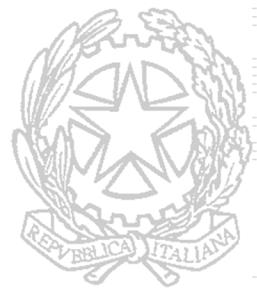 Piazzetta Pignedoli, 2 42121 REGGIO EMILIA (R.E.) - Tel. 0522 438046 Fax 0522 438841Via Franchetti, 3 42121 REGGIO EMILIA (R.E.) - Tel. 0522 442124 Fax 0522 432352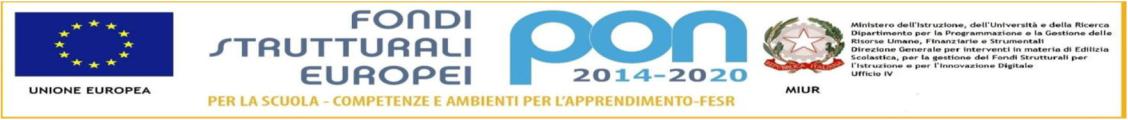 PROGETTO FORMATIVO PERSONALIZZATOSperimentazione didattica studente–atleta di alto livelloDati relativi allo Studente:Informazioni sullo studente:Obiettivi formativi del programma sperimentale:Organizzazione generale del percorso didattico:Alternanza scuola-lavoroOrganizzazione specifica per singola disciplinaDISCIPLINATabella riassuntiva delle misure personalizzate adottate: Firme dei DocentiLuogo e data ______Reggio Emilia ____________Firme dei genitori					Firma dello studente________________________________			_________________________________________________________________									Il Dirigente ScolasticoProf,ssa Rossella CrisafiE-mail: segreteria@liceoariostospallanzani-re.edu.itE-mail: segreteria@liceoariostospallanzani-re.edu.itE-mail: segreteria@liceoariostospallanzani-re.edu.itHome page: www.liceoariostospallanzani-re.edu.itCODICE FISCALE N. 80016650352CODICE FISCALE N. 80016650352CODICE FISCALE N. 80016650352DISTRETTO DI REGGIO EMILIA N.11Nome e CognomeData e luogo di nascitaPeriodo attuazione interventoCoordinatore di classeTutor scolasticoTutor sportivoLo studente, compreso tra i primi 36 posti della classifica nazionale di categoria per XXX, durante l’a.s. sarà impegnato in gare regionali, interregionali e nazionali della disciplina.Armonizzare gli impegni sportivi al percorso scolastico.La famiglia comunicherà con anticipo gli impegni sportivi dello studente: qualora questi coincidano con verifiche o attività scolastiche importanti, saranno individuati insieme ai docenti i tempi e i modi per il recupero delle stesse.Le assenze dovute ad impegni sportivi importanti non incideranno sul monteore complessivo per la validità dell’a.s.Lo studente sarà dispensato dalle verifiche scritte immediatamente successive al rientro da impegni sportivi agonistici importanti. Le verifiche scritte valide per l’orale saranno concordate con i docenti.(Vedi tabella riassuntiva)  //Misure didattiche e metodologicheVerificheMisura /StrumentoItalianoLatinoMatem.Fisica ScienzeIngleseDisegnoArteGeostoriaScienzemotorieRecupero verifichescritte coincidenti con impegni sportiviXXXXXXXXXProgrammazioneverifiche oraliXXXXXXXXXVerifiche oralia compensazione degli scrittiApprendimento a distanza, fornito dall’Istituto e/o da piattaforme Miur, approvate da C.d.C.Dispensa dalla sovrapposizione di verifiche su più materie nello stesso giornoDispensa da verifiche immediatamente successive al rientroda impegni agonistici importanti XXXXXXXXXAttività di recuperoAttività di tutoraggioUtilizzo di materiali didattici / dispenseAltro (specificare)DisciplinaNome e CognomeFIRMAItalianoLatinoMatematicaIngleseScienzeFisicaGeo-storiaDisegno - ArteScienze motorie e sportive